Oberösterreich radelt & wir radeln mit!
Liebe Kolleginnen, liebe Kollegen,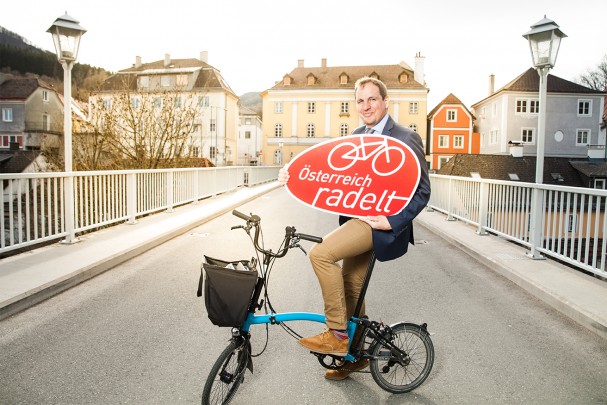 wir haben uns als Betrieb bei der Aktion „Oberösterreich radelt“ angemeldet und laden euch herzlich ein mit uns gemeinsam Radkilometer zu sammeln! Lasst uns aufs Rad steigen, denn es geht nicht um sportliche Höchstleistungen. Jeder Kilometer zählt! Am Weg zur Arbeit, auf Dienstfahrten oder in der Freizeit. Leisten wir gemeinsam einen Beitrag zum Klimaschutz! Als zusätzliche Motivation werden bis 30.09.2019 täglich tolle Preise verlost. Mitmachen ist ganz einfach:Melde dich auf ooe.radelt.at an Wähle bei der Anmeldung aus, dass du für den 
	Betrieb radelstDie Radkilometer kannst du nun online im Profil 
	eintragen oder automatisch mit der „Österreich 
	radelt“-App erfassen (kostenlos im Google Play 
	Store und im App Store verfügbar)Wir freuen uns auf viele Mitradlerinnen und Radler!Viel Spaß beim Radeln und viel Glück beim Gewinnen wünscht euer Betrieb/Ansprechperson